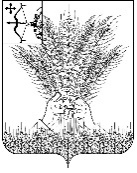 РОССИЙСКАЯ ФЕДЕРАЦИЯДУМА КИКНУРСКОГО МУНИЦИПАЛЬНОГО ОКРУГА КИРОВСКОЙ ОБЛАСТИпервого созываРЕШЕНИЕО внесении изменений в Положение о контрольно-счетной комиссии Кикнурского муниципального округа В соответствии с Федеральным законом от 07.02.2011  N 6-ФЗ "Об общих принципах организации и деятельности контрольно-счетных органов субъектов Российской Федерации и муниципальных образований», Дума Кикнурского муниципального округа РЕШИЛА:Внести изменения в Положение о контрольно-счетной комиссии Кикнурского муниципального округа, утвержденного решением Думы Кикнурского муниципального округа Кировской области от 29.11.2021 № 16-158 (далее – Положение):пункт 4 статьи 1 Положения изложить в следующей редакции:«4. Деятельность Контрольно-счетной комиссии не может быть приостановлена, в том числе в связи с досрочным прекращением полномочий Думы Кикнурского муниципального округа.»;части 1, 5 статьи 2 Положения изложить в следующей редакции:«1. Контрольно-счетная комиссия образуется в составе председателя и аппарата Контрольно-счетной комиссии.5. Штатная численность Контрольно-счетной комиссии определяется решением Думы Кикнурского муниципального округа по представлению председателя Контрольно-счетной комиссии с учетом необходимости выполнения возложенных законодательством полномочий, обеспечения организационной и функциональной независимости Контрольно-счетной комиссии.»;1.3. в части 2 статьи 4 Положения  слова «устанавливается законом Кировской области» заменить словами  «устанавливается Контрольно-счетной палатой Кировской области.»;1.4. пункт 2 части 2 статьи 6 Положения изложить в следующей редакции:«2) в отношении иных лиц в случаях, предусмотренных Бюджетным кодексом Российской Федерации и другими федеральными законами.»;1.5. часть 3 статьи 9 Положения изложить в следующей редакции:«3. Порядок включения в планы деятельности Контрольно-счетной комиссии поручений Думы Кикнурского муниципального округа, предложений главы Кикнурского муниципального округа устанавливается нормативными правовыми актами Думы Кикнурского муниципального округа.»;1.6. часть 5 статьи 13 Положения изложить в следующей редакции:«5. При осуществлении внешнего муниципального финансового контроля Контрольно-счетной комиссии представляется необходимый для реализации ее полномочий постоянный доступ к государственным и муниципальным информационным системам в соответствии с законодательством Российской Федерации об информации, информационных технологиях и о защите информации, законодательством Российской Федерации о государственной и иной охраняемой законом тайне.». 2. Настоящее решение опубликовать в Сборнике муниципальных правовых актов органов местного самоуправления муниципального образования Кикнурский муниципальный округ Кировской области.Председатель Думы Кикнурского муниципального округа    В.Н. СычевГлава Кикнурского муниципального округа    С.Ю. Галкин28.04.2022№21-193                                                      пгт Кикнур                                                      пгт Кикнур                                                      пгт Кикнур                                                      пгт Кикнур